2.pielikumsValmieras tehnikuma rakstiskas izsoles“Valmieras tehnikuma virtuves un palīgtelpu noma”
nolikumam Nomai nododamo telpu plāns un saraksts1.Telpu plāns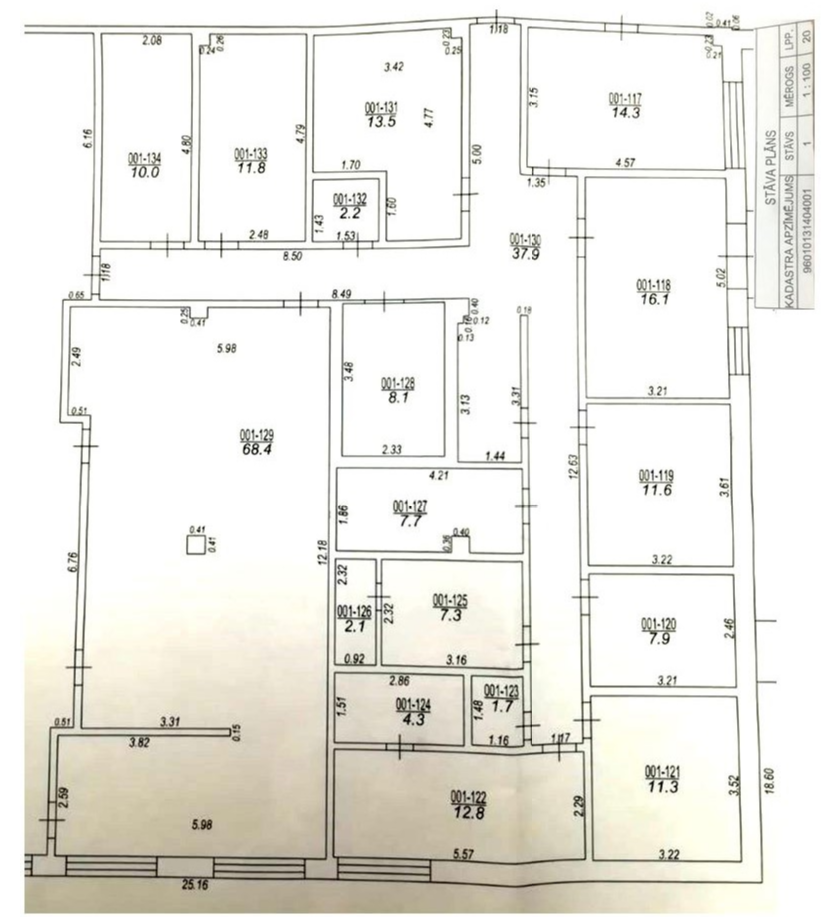 2. Iznomājamo telpu nosaukumi, numuri un platībaNr.p.kTelpas Nr. atbilstoši telpu plāniemTelpas nosaukumsTelpas veidsStāvsAugstums (m)Platība m2S159 (129)VirtuveNedzīvojamā  iekštelpa12,5368,4S146 (134)Noliktava Nedzīvojamā  iekštelpa13,210S147 (133)Noliktava (personāla telpa)Nedzīvojamā  iekštelpa13,2111,8S148 (132)Telpa uzkopšanas inventāramNedzīvojamā  iekštelpa13,242,2S149 (131)NoliktavaNedzīvojamā  iekštelpa13,2113,5S150 (118)Produktu pieņemšanaNedzīvojamā  iekštelpa12,6716,1S151 (119)Sakņu pārstrādeNedzīvojamā  iekštelpa13,2311,6S152 (120)Sauso produktu noliktavaNedzīvojamā  iekštelpa13,237,9S153 (121)NoliktavaNedzīvojamā  iekštelpa13,2311,3S154 (122)ĢērbtuveNedzīvojamā  iekštelpa13,2212,8S154/1 (124)Duša, WCNedzīvojamā  iekštelpa13,234,3S155 (123)WCNedzīvojamā  iekštelpa13,231,7S156 (125)ĢērbtuveNedzīvojamā  iekštelpa13,227,3S156/1 (126)Duša, WCNedzīvojamā  iekštelpa13,232,1S157 (127)FasētavaNedzīvojamā  iekštelpa13,217,7S158 Noliktava, palīgtelpaNedzīvojamā  iekštelpa13,212,7A11 (128)AukstumkameraNedzīvojamā  iekštelpa12,448,1S131 (130)GaitenisNedzīvojamā  iekštelpa13,2137,9KopāKopāKopāKopāKopāKopā237,40